Wallsend Jubilee Primary School
Physical Education Action Plan 2018-2019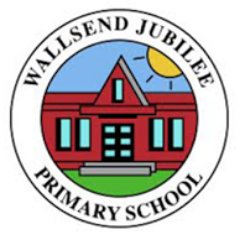 PE thoughts for 2019/20To implement the use of seesaw across school to evidence PE To implement the use of target tracker to assess PE To monitor coverage across school to ensure skills are being taught To implement loose parts onto KS1 yard 
ObjectiveActionLed ByTime ScaleFundingSuccess CriteriaMonitored by ActionsTo increase the amount of children taking part in school clubsTo continue school club provision of at least 6 clubs each week. To monitor children taking part in clubs both in and out of school. Identify least active children and find out what they want.  LHJuly 2019£1000A variety of clubs are organised using both current members of staff and outside providersTo have less active children taking part in clubs. LHAt the beginning of the year Access Coaching sports clubs were being offered to children. There was little uptake from children in KS2.  During the Summer term we offered after school dance classes to Reception, KS1 and KS2 – Full class for R/KS1 and half class for KS2. Dance classes to continue in Autumn 2019for KS1/KS2 and introduce to Reception in Spring term.  LH to research extra-curricular gymnastics classes for 19/20.To develop loose parts physical play on the KS1 yard at break times and lunch timesTo provide KS1 yard with loose parts to encourage active play DH
LH July 2019TBC – Autumn 2 Children engaged in loose parts play LH
DHLH has created a wish list of loose parts for KS1 yard. (YPO and cosy direct)  

LH to arrange meeting with DH in Autumn 19 to discuss implementing onto the KS1 yard. To increase the active play at break times and lunch times on the KS2 yardsTo supply each playground with a variety of equipment to encourage active play.  Audit current resources available on KS2 yards and supply with high quality resources.LHNovember 2018£1500More children becoming active during beak/lunch timesLH Some resources on yards  - To be continually reviewed and replenished.  To evidence PE lessons To ensure PE lessons are being assessed  LH to explore ways to evidence/assess PE lesson. Speak to local schools/ advisor at PE Network. LH
July 2019 £1000All staff evidencing PE lessons All staff assessing children and identify next steps in PE lessons PE lessons to be evidenced using Seesaw. 2 ipads to be purchased (1 indoor and 1outdoor ipad). Both ipads to be linked to the same seesaw account to give an overview of what PE looks like at WJPS. PE to be assessed using target tracker.  To ensure all PE equipment is safe for children to use All PE equipment to have relevant safety checks to ensure safety NWJuly 2019£600All equipment passing safety checks Relevant safety checks completeTo ensure the role of PL is being used effectively during PE lessons to upskill teaching staff  PL  to work with class teacher to identify areas for improvementPL to work with teacher to increase knowledge in their chosen area.LHPLJuly 2019None Staff increasing their subject knowledge and feeling more confident to deliver PE lessons independently To be continued in 19/20 alongside the review of PE coverage. 